
HAFA – Home Affordable Foreclosure AlternativesIn May of 2009, the Obama Administration announced an outline to a program, under the Making Home Affordable Program (MHA), that would provide incentives and procedures to Home Affordable Modification Program (HAMP) eligible borrowers to encourage short sales and deeds-in-lieu to reduce the foreclosure rate. Guidelines and uniform forms were released for the Home Affordable Foreclosure Alternatives (HAFA) Program on November 30, 2009. An updated version was released on March 26, 2010 while the program officially went into effect on April 5, 2010. On December 28, 2010, the program was again updated with quite a few changes. Fannie Mae and Freddie Mac have separate HAFA guidelines with some modifications. HAFA:Went into effect on April 5, 2010.Does not apply to FHA or VA loans.Applies to 1st lien holders (non GSE mortgages).Government Sponsored Enterprises (GSE) has their own set of guidelines regarding HAFA.Provides alternatives for HAMP eligible borrowers who were unsuccessful in past programs. These borrowers’ financial and hardship information that has already been verified through HAMP can be used, eliminating the need for an additional analysis. Processes financial information through HAMP.Offers incentives to borrowers, servicers, and investors.Limits the amount of time a lender is given to respond to the short sale offer. Requires that the lender waive their right to pursue a deficiency judgment.Limits the claims made by subordinate lenders.  Does NOT require that a borrower’s financial information is verified.Allows payment to subordinate mortgage/lien holders.Implements alternative deed-in-lieu programs.Expires on December 31, 2012.QualificationsThe loan must be the first mortgage.The loan must have originated before January 1, 2009.The borrower does NOT have to be in default.The unpaid balance must be less than or equal to $729,750.This amount can be exceeded in some cases for two- to four-unit dwellings.The property must be, or recently was, the borrower’s primary residence.If the property has been vacant or rented for 12 months or less prior to the date of the SSA, RASS, or DIL Agreement, it is still eligible for HAFA.The borrower must prove the property was their principal residence prior to relocation and that they have not purchased a one- to four-unit property within the 12 month range. The borrower’s reason for relocation does NOT have to be job related.There is NO minimum distance requirement for the relocation.BenefitsFinancial incentives are given to borrowers, lenders, and servicers. Borrowers receive $3,000 to go towards relocation costs. This is deducted from the gross sale proceeds at closing.Servicers receive $1,500 to cover administrative and processing costs.Investors are given up to $2,000 for allowing a portion of the short sale proceeds (no more than $6,000) to be distributed to subordinate lien holders.In order to receive this incentive, an investor must agree to waive all future claims against the borrower. For every $3 an investor pays to secure a release of a subordinate lien (up to $6,000), the investor is given $1, up to a maximum of $2,000. Therefore, if the investor decides a subordinate lien holder will be paid $6,000, that investor will receive $2,000 in incentives.The servicer, on behalf of the investor, will determine the amount or percentage of the unpaid principal balance of the lien that will be paid to each subordinate lien holder, in order of priority, up to the $6,000 aggregate cap. How these subordinate lien holders will be paid should be included in the servicer’s HAFA Policy.Prior to the property’s listing, the borrower can receive pre-approved short sale terms.The borrower is not liable for the debt that is forgiven at any time in the future.The servicer cannot charge the borrower for processing fees of any kind and is required to pay all out-of-pocket expenses.Foreclosure is avoided, which in most cases is an advantage to all parties. Depending upon the lender, additional borrower incentives may be available.



TimelineEligibilityA written policy must be developed by the servicer which describes the basis on which HAFA will be offered to borrowers. It may include a description of the loss involved, local market conditions, the borrower’s motivation, and the timing of pending foreclosure actions. The servicer must diligently attempt to inform the borrower, in writing, of the availability of a short sale or deed-in-lieu.  Borrowers are given 14 calendar days after the solicitation to contact the servicer with their interest in these foreclosure alternatives. After 14 days, the servicer has no obligation to extend the HAFA offer.Potentially eligible borrowers must be considered for HAFA before the loan is referred to foreclosure or before the servicer allows a pending foreclosure to be completed. Borrowers may not be solicited for HAFA until after they are evaluated for a HAMP modification. Borrowers must be considered for loan modification or retention programs offered by the servicer before HAFA evaluation. When a borrower who has not previously been evaluated for HAMP requests a short sale or DIL, and the servicer determines that the borrower meets the HAMP eligibility requirements and will be solicited for HAFA, the servicer must notify verbally or in writing of the availability of HAMP and allow the borrower 14 calendar days to contact the servicer by verbal or written communication from the date of the notification and request consideration for HAMP. This notification can be given simultaneously with the servicer’s consideration of the borrower for HAFA.Servicers may re-evaluate borrowers who were previously ineligible for HAFA (before the December 28, 2010 update). Possible HAMP eligible borrowers must be considered by servicers for HAFA within 30 days of the date the borrower:Cannot qualify for a trial loan modification.Did not successfully complete the trial loan modification.Missed two or more payments consecutively during the trial modification process.Requested a short sale or deed-in-lieu of foreclosure.The servicer issues two documents:Short Sale Agreement (SSA)Request for Approval of Short Sale (RASS)The servicer can send these documents either proactively or at the request of the borrower.Short Sale Agreement (SSA)If a solicited borrower shows an interest in a short sale, the servicer has 30 calendar days to fill out and send a Short Sale Agreement to the borrower.If a borrower that has not been solicited requests HAFA consideration, the servicer must determine the borrower’s eligibility. If eligible, the servicer has 30 calendar days from the borrower’s request to complete and send an SSA to the borrower.The borrower then has 14 calendar days to sign and return the SSA, along with their real estate listing agreement and any information about subordinate liens.  The real estate broker must also sign the SSA and the borrower must be given a period of 120 calendar days to sell the home. In some cases, this time limit can be extended up to 12 months of the borrower agrees. Request for Approval of Short Sale (RASS)After receiving an executed sales contract, the borrower or their real estate agent has 3 business days to complete and submit a Request for Approval of Short Sale (RASS) to the servicer. This should include:A copy of the sale contract and all addendaBuyer’s pre-approval letter or proof of fundsInformation on the status of subordinate liens or negotiations with subordinate lien holders.Alternative Request for Approval of Short Sale (Alternative RASS)If the borrower has an executed sales contract and requests the servicer to approve a short sale under HAFA before an SSA has been executed, then the borrower must submit an Alternative RASS to the servicer. After receiving the Alternative RASS, the servicer must determine the basic eligibility of the borrower. If eligible, the servicer must notify the borrower verbally or in writing of the availability of a HAMP modification. The borrower then has 14 calendar days from the date of the notification to contact the servicer by verbal or written communication and request consideration for a HAMP modification.The servicer must communicate approval or disapproval of the sale or provide a counter offer on the Alternative RASS within 30 calendar days from the date of receipt from the borrower of an executed sales contract, Alternative RASS, and a signed Hardship Affidavit or RMA.Servicer ApprovalWithin 10 business days after the servicer receives the RASS and all required attachments, the servicer must approve or deny the request and inform the buyer. In the case of disapproval, a statement of reasoning must be given.ClosingAfter approval of the RASS, the servicer may require that the closing take place within a reasonable period, but not sooner than 45 calendar days from the date of the sales contract unless the borrower agrees. Release of First Mortgage LienAfter receipt of the sale proceeds from a short sale or delivery of the deed and property in a DIL transaction, the servicer should comply with local or state laws or regulations set in place which should define the time limit allowed for the release of the first mortgage lien. If there are no laws or regulations set in place, the servicer must release the first mortgage lien within 30 business days from the date the servicer receives payment and satisfies the mortgage. In addition, the investor must waive their right to pursue a deficiency judgment and may not require a promissory note for the deficiency to be signed by the borrower. 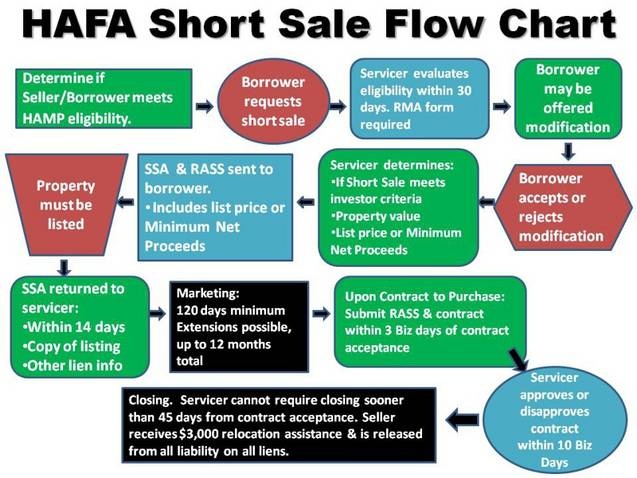 Real Estate CommissionKeep in mind, the property MUST be listed with a licensed real estate professional.The real estate commission should not exceed 6% of the contract sales price.When the servicer has retained a contractor to assist the listing broker in the transaction, a statement must be included by the servicer in the Alternative RASS stating that the borrower will not be charged any associated vendor fees, nor will they be deducted from the real estate commission. The payment amount should be included if it is to be deducted from the sale proceeds.The servicer may NOT require that the real estate commission should be reduced as a condition of the sale. However, in disputes between 1st and 2nd position lien holders, an agent contribution may still be required.Alternative Deed-in-Lieu ProgramsDeed-for-lease gives the borrower an option for the borrower to continue to occupy the property on a rental basis. Borrowers could be given the opportunity to repurchase the property at some future time.The borrower’s relocation incentive is paid upon successful closing of the DIL or at a future time when the borrower vacates or repurchases the property. If these programs are offered, descriptions and conditions should be included in the HAFA Policy. Other HAFA FactsThe transaction must be considered "arms length," meaning that the borrower may not sell the property to a relative or anyone else they may have a close relationship with.Borrowers will not be taxed on the forgiven debt if the amount is less than what was used for acquisition, construction, or rehabilitation of their home.  If the amount forgiven does exceed this, it could be considered income for tax purposes, subject to the Mortgage Forgiveness Debt Relief Act.The buyer may not resell the property for at least 90 days.Reasons for CancellationImprovement in borrower’s financial situation.Borrower or listing broker does not act in good faith in the listing, marketing, or closing aspect of the sale.Any fraud or misrepresentation in the sale.Substantial change in property’s condition or value.Bankruptcy is filed by borrower.Any litigation that happens (or is in danger of happening) that would affect the title, such as divorce or probate.Participating LendersRemember lenders can enter into contract to participate in the programs until 12/31/09, so the list may expand.NameWeb SitePhoneService AddressFaxAllstate Mortgage Loans & Investments, Inc.http://www.allstateocala.com/ 866-351-0200P.O. 1201, 
Crystal River, FL 34423352-351-4557American Home Mortage Servicing, Inc.www.ahmsi3.com877-304-3100Attn: HAMP Processing
1525 S. Beltline Road Coppell, 
TX 75019 866-452-1837AMS Servicing, LLCwww.ams-servicing.com 866-919-56083374 Walden Avenue 
Buffalo, NY 14043716-204-3875Aurora Loan Services LLChttps://myauroraloan.com/800-550-0508P.O. Box 1706 
Scottsbluff, NE 69363-1706866-517-7975Bank of America, N.A.www.bankofamerica.com/mha/800-669-0102P.O. Box 940070
Simi Valley, CA
93094-00701-800-596-8395Bank Unitedhttp://www.bankunited.com/877-779-2265Bay Federal Credit Unionwww.bayfed.com 888-422-93333333 Clares Street 
Capitola, CA 95010831-479-6027Bayview Loan Servicing, LLCwww.bayviewloanservicing.com800-457-5105Attn: Specialized Asset Management
4425 Ponce De Leon Blvd., 
5TH Floor 
Coral Gables, FL 33146305-646-9943 or 
877-360-9593CCO Mortgagewww.ccomortgage.com800-234-600210561 Telegraph Road 
Glen Allen, VA 23059888-777-1631Carrington Mortgage Services, LLCwww.carringtonms.com888-267-2417Attention: Home Retention
P.O. Box 54285 
Irvine, CA 92619-4285877-267-1331Central Florida Educators Federal Credit Unionwww.cfefcu.com 800-771-9411P.O. Box 953878 
Lake Mary, Florida 32795-3878 
Attn: Real Estate - HAMP Team407-893-5727Central Jersey Federal Credit Unionwww.cjfcu.org 732-634-0600380 Berry St 
Woodbridge NJ 07095732-726-8709CitiMortgage, Inc.www.mortgagehelp.citi.com866-915-9417Citi Ham Trial Agreements 
NTSB 1680, 
680 Colwell Blvd Irving, TX 75039866-989-1356Citizens First Wholesale Mortgage Co.https://www.cfwmortgage.com/800-477-1086560 Fieldcrest Drive 
The Villages, FL 32162352-753-4482Countrywide Home Loans Servicing LPhttp://my.countrywide.com/media/hasp.html800-669-6607Bank of America Home Loans 
P.O. Box 940070
Simi Valley, CA 93094-00701-800-596-8395CUC Mortgage Corporationwww.cucmortgage.com800-342-4998P.O. Box 12670 
Albany, NY 12212N/ADuPage Credit Unionwww.dupagecu.com800-323-2611Attn: Alternative Loan Solutions
P O Box 3930
Naperville, IL 60567630-305-6030EMC Mortgage Corporationhttp://www.emcmortgagecorp.com800-723-3004Regular Mail
Chase/EMC Fulfillment Center
PO Box 293150 
Lewisville, TX 75029 

Overnight Mail
Chase/EMC Fulfillment Center 
2780 Lake Vista Drive 
Lewisville, TX 75067917-849-2677Farmers State Bankhttps://farmersstate-oh.com 800-350-284411 S. Main St., 
P.O.Box 801, 
West Salem, OH 44287419-853-4730First Bankhttp://www.firstbanks.com800-760-2265Attn: HAMP
2030 Sea Level Drive, Ste. 200 
Ketchikan, AK 99901907-228-4421First Federal Savings and Loan   Association of Port Angeleshttps://www.ourfirstfed.com/home/home800-800-1577Attn: Collection Department
PO Box 351 
Port Angeles, WA 98362360-457-5194First Keystone Bankwww.firstkeystonebank.com610-892-516322 West State Street
Media, PA 19063610-892-5122Franklin Credit Management Corporationhttp://www.franklincredit.com/800-255-5897Attn:  Loss Mitigation
101 Hudson Street 25th Floor 
Jersey City, NJ 07302201-839-4545Glass City Federal Credit Unionwww.glasscityfcu.com 800-837-35951340 Arrowhead Drive 
Maumee, OH 43537419-887-1099GMAC Mortgage LLCwww.gmacmortgage.com800-766-46222711 North Haskell Ave., 
Suite 900 Dallas, TX 75204866-709-4744Great Lakes Credit Unionwww.glcu.com 800-442-3488Green Tree Servicing LLCwww.gtservicing.com800-643-02027360 S Kyrene Road T214 
Tempe, AZ 85283877-265-9717Harleysville National Bank & Trust Companywww.harleysvillebank.com888-462-2100483 Main Street, P.O. Box 195 
Harleysville, PA 19438215-256-4903Hillsdale County National Bankwww.countynationalbank.com1-517-439-6121One South Howell Street
Hillsdale, MI 492421-517-437-3151HomEq Servicingwww.homeq.com877-867-7378P.O. Box 160248 
Sacramento, CA 95816-0248866- 554-5325Home Financing Center Inc.www.homefinacingcenter.com305-777-1171400 University Drive, Suite 300 
Coral Gables, FL.305-777-9819Home Loan Services, Inc.www.viewmyloan.com800-622-5035Loan Services P.O. Box 1838 
Pittsburgh, PA 15230-1838412-499-3400Horicon Bankwww.horiconbank.com920-485-3080 ext.7310326 E Lake Street, PO 126 
Horicon, WI 53032920-485-3059IBM Southeast Employees Federal Credit Unionwww.ibmsecu.org800-873-5100Attn: Mortgage Modifications
PO Box 2850 
Kennesaw GA 30156678-797-6329IC Federal Credit Unionhttp://www.iccreditunion.org800-873-5100Attn: Judy Kaddy
300 Bemis Road 
Fitchburg, MA 01420978-343-4949J.P. Morgan Chase Bank, NAwww.jpmorganchase.com877-682-4273PO Box 469030
Glendale, CO 80246 

Attn: Chase Fulfillment Center
Overnight Mail
4500 Cherry Creek Drive South,
Suite #410
Glendale, CO 80246917-849-2677Lake City Bankwww.lakecitybank.com888-522-2265ATTN: Candy Littl
PO BOX 1387 
Warsaw, IN 46581-1387 e574-267-9128Lake National Bankwww.lakenationalbank.com440-205-8100PO Box 1048 
Mentor, Ohio 
44061-1048N/ALitton Loan Servicingwww.littonloan.com800-247-97274828 Loop Central Drive 
Houston, TX 77081713-793-4923Los Alamos National Bankwww.lanb.com800-684-52621200 Trinity Dr. 
Los Alamos NM 87544505-662-0329Marix Servicing, LLCwww.marixseriving.com623-249-22411925 W. Pinnacle Peak Road
Phoeniz, Ax623-243-9467Members Mortgage Company, Incwww.membersmortgage.com800-316-979010 Cedar Street, Suite 11 
Woburn, MA 01801781-376-9452Mission Federal Credit Unionwww.missionfcu.org800-500-6328PO Box 919023 
San Diego, CA 92121 
Attn: Loss Mitigation858-546-2058Members Mortgage Company, Inc.Attn: Alternative Loan Solutions
10 Cedar St STE 11
Woburn, MA 01801781-376-9452Metropolitan National Bankhttps://www.metbank.com/default.asp866-796-3876Attn: Mortgage Department
P.O. Box 8010 
Little Rock, AR 72203501-907-8709MorEquity, Inc.www.morequity.com800-628-93241) PO Box 3788 
Evansville IN 47736-9984 
2) 601 NW Second Street, 
Evansville IN 47708812-475-7074Mortgage Center, LLCwww.mortgagecuso.com 866-856-375020300 Civic Center Dr, # 403 
Southfield, MI 48076248-799-8556Mortgage Clearing Corporationwww.mortgageclearing.com 800-727-9043National City Bankwww.nationalcitymortgage.com1-800-523-86543232 Newmark Drive
Miamisburg, OH 45342937-910-4009Nationstar Mortgage LLCwww.nationstarmtg.com888-850-9398Attn: HAMP
350 Highland Drive 
Lewisville, TX 75067 214-488-1993Oakland Municipal Credit Unionwww.omcu.com510-637-6600250 Frank H. Ogawa Plaza Suite 6301 
Oakland , CA 94612510-238-5227Ocwen Financial Corporation, Inc.www.ocwen.com800-746-293616661 Worthington Rd STE 100, 
West Palm Beach, FL 33409407-737-6174OneWest Bankwww.owb.com/mymortgage 800-781-7399Indymac - 1, 2900 Esperanza Crossing 
Austin, TX 78758866-235-2366ORNL Federal Credit Unionwww.ornlfcu.com/800-676-5328221 S. Rutgers Avenue Oak Ridge, TN 37830865-481-5810PennyMac Loan Services, LLCwww.pnmac.com/index.php866-545-9070Attn: Karen Denton 27001 Aguora Road, Suite 350 
Calabasas, CA 91301
Attn: Karen Denton818-224-7510PNC Bank, National Associationwww.pnc.com888-762-22653232 Newmark Drive 
Miamisburg, OH 45342937-910-4009Purdue Employees Federal Credit Unionwww.purdeefcu.com 800-627-3328P.O. Box 1950 
West Layette IN 47996-1950765-497-7477Qlending, Inc.www.purdeefcu.com 1-517-439-61212600 Douglas Rd,
Suite 700
Coral Gables, FL 331341-517-437-3151Quantum Servicing Corporationwww.quantum-servicing.com 813-371-02546302 E. MLK Blvd.,
Suite 300
Tampa, FL 33619203-447-8001RG Mortgage Corporationwww.rgmortgage.com/mortgage888-264-4674PO Box 362394 
San Juan, PR. 00936-2394787-756-2845Residential Credit Solutionshttps://www.residentialcredit.com/default.aspx800-737-11924282 North Freeway 
Fort Worth TX 76137888-775-7250RoundPoint Mortgage Servicing Corporationwww.roundpointmortgage.com 877-426-8805P.O. Box 19409 
Charlotte, NC 28219-9409888-364-5558Saxon Mortgage Serviceswww.saxononline.com800-594-8422Saxon Attention: Home Preservation HMP Documentation Department 4708 Mercantile Drive 
North Fort Worth, TX 76137888-240-1885Schools Financial Credit Unionwww.school.org800-962-0990C/O Real Estate Department 1485 Response Rd Suite 126 
Sacramento CA, 95815916-569-2047SEFCUwww.sefcu.com800-727-3328700 Patroon Creek Blvd 
Albany, NY 12206518-464-5213Select Portfolio Servicingwww.spservicing.com888-818-6032PO BOX:65250 
Salt Lake City, UT 84165-0250
3815 S. West Temple
Salt Lake City, UT 841071-801-293-3936Servis One Inc.,dba BSI Financial Services, Incwww.bsifinancial.com800-327-7861Attn: HAMP Department
P.O. Box 517, 314 S. Franklin Street, 
Titusville, PA 16354814-217-1366ShoreBankwww.sbk.com800-905-7725Attn: Kenisha Davis
3401 South King Drive, 
Chicago, IL 60466773-420-4501Stanford Federal Credit Unionwww.sfcu.org888-723-7328Attn: Tram Le
1860 Embarcadero Road 
Palo Alto, CA 94303866-743-3151Technology Credit Unionwww.techcu.com800-553-08802010 N First Street 
San Jose, CA 95131 
Attn: LAD408-453-8742United Bank Mortgage Corporationwww.unitedbankofmichigan.com800-968-1990900 East Paris SE, Grand Rapids MI 49546616-559-4631U.S. Bank National Associationwww.usbank.com888-831-7524P.O. BOX  20005 
OWENSBORO, KY 42304-0005N/AVantium Capital, Inc.http://www.acqura.net866-660-58046500 International Parkway Suite 1500 
Plano, Tx 75093972-444-3356Wachovia Mortgage, FSBwww.wachovia.com800-922-46841000 Blue Gentian Road Suite 300 Eagan MN 551211-866-359-7363Wachovia Bank, NAwww.wachovia.com800-922-46841000 Blue Gentian Road Suite 300 Eagan MN 551211-866-359-7363Wells Fargo Bank, NAwww.wellsfargo.com/homeassist800-678-79861000 Blue Gentian Road Suite 300 X9999-01N Eagan MN 55121 
Eagan MN 55121866-359-7363Wescom Central Credit Unionwww.wescom.org888-493-72665601 E. La Palma Avenue Anaheim, CA 92807626-535-1357Wilshire Credit Corporationhttps://www.wcc.ml.com888-502-0100PO Box 8517 
Portland, Oregon 97207-8517888-917-1050Yadkin Valley Bankwww.yadkinvalleybank.com 336-259-6252PO Box 96 
Pfafftown, NC 27040336-922-9896